        COLLEGE OF ENGINEERING & TECHNOLOGY (Autonomous)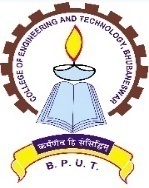                                                          NAAC-‘A’(A Constituent College of Biju Patnaik University of Technology,Odisha)Techno Campus, Ghatikia, PO: Mahalaxmivihar,BHUBANESWAR -751029, ODISHA, INDIA__________________________________________________________________________________________APPLICATION FOR REFUND OF CAUTION MONEYFULL SIGNATURE OF CANDIDATE WITH DATE                                  SIGNATURE OF HODPIC ACADEMICS                                                                                                          PRINCIPAL1NAME OF THE STUDENT:(IN BLOCK LETTER)2REGISTRATION NUMBER:3BRANCH:4DATE OF ADMISSION:5DATE OF LEAVING COLLEGE:6DEGREE PROGRAM IN WHICH HE/SHE STUDIED AT THE TIME OF LEAVING:7DEGREE PROGRAM COMPLETED OR DISCONTINUED:(ATTACH XEROX COPY OF PROVISIONAL CERTIFICATE):8REASONS FOR DISCONTINUANCE OF PROGRAMME IF ANY:9CLC ISSUED OR NOT:(IF YES, COPY OF CLC TO BE ENCLOSED):10BANK PASS BOOK FRONT PAFE:(XEROX COPY TO BE ATTACHED)11NAME OF THE BANK AND PLACE:12ACCOUNT NUMBER:13IFSC CODE:14PHONE NUMBER:15EMAIL ID: